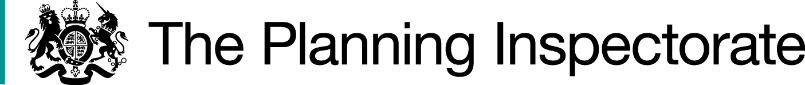 DecisionThe Council is directed to determine the above-mentioned application not later than 12 months from the date of this Direction.ReasonsAuthorities are required to investigate applications as soon as reasonably practicable and, after consulting the relevant district and parish councils, decide whether to make an order on the basis of the evidence discovered. Applicants have the right to ask the Secretary of State to direct a surveying authority to reach a decision on an application if no decision has been reached within twelve months of the authority’s receipt of certification that the applicant has served notice of the application on affected landowners and occupiers.  The Secretary of State in considering whether, in response to such a request, to direct an authority to determine an application for an order within a specified period, will take into account any statement made by the authority setting out its priorities for bringing and keeping the definitive map up to date, the reasonableness of such priorities, any actions already taken by the authority or expressed intentions of further action on the application in question, the circumstances of the case and any views expressed by the applicant.In this case the authority deals with applications in accordance with an approved policy statement which sets out criteria for the prioritisation of applications. This application is currently number 66 out of 159 applications awaiting determination.The authority acknowledges that this claim has become more contentious as a result of development work on a building close to the claimed route. However, due to other outstanding claims, those that are currently being investigated and resources available it is unable to provide a date when the application will be determined.An applicant’s right to seek a direction from the Secretary of State gives rise to the expectation of a determination of that application within 12 months under normal circumstances.  In this case, over 4 years have already passed since the application was submitted and no date has been given as to when it will be determined.This is not an acceptable situation. Applicants should be able to expect a decision within a finite and reasonable time. I have therefore decided that there is a case for setting a date by which time this application should be determined. It is appreciated that the Council will require some time to carry out its investigation and make a decision on the application.  I also recognise that restrictions currently in place as a result of the coronavirus outbreak might have a significant impact on all rights of way work. Accordingly, although under normal circumstances I would have allowed a further period of 6 months for a decision to be made, I propose to allow a period of 12 months in this case.DirectionOn behalf of the Secretary of State for Environment, Food and Rural Affairs and pursuant to Paragraph 3(2) of Schedule 14 of the Wildlife and Countryside Act 1981, I HEREBY DIRECT the Shropshire Council to determine the above-mentioned application not later than 12 months from the date of this Direction.Barney GrimshawINSPECTORDirection Decisionby Barney Grimshaw  BA DPA MRTPI (Rtd)an Inspector on direction of the Secretary of State for Environment, Food and Rural AffairsDecision date: 28 May 2021Ref: FPS/L3245/14D/7Representation by Mr R Munslow – on behalf of Mr G PriceShropshire CouncilApplication to modify the Definitive Map and Statement for the area by the addition of a Footpath from the engine shed at the Snailbeach lead mine to Crows Nest Dingle (Parish of Worthen) (OMA ref. No. 126The representation is made under Paragraph 3(2) of Schedule 14 of the Wildlife and Countryside Act 1981 (the 1981 Act) seeking a direction to be given to Shropshire Council to determine an application for an Order, under Section 53(5) of that Act.The representation is made by Mr R Munslow on behalf of Mr G Price, dated 3 December 2020.The certificate under Paragraph 2(3) of Schedule 14 is dated 1 April 2017.The Council was consulted about your representation on 26 February 2021 and the Council’s response was made on 1 April 2021.